Stanley Road Primary School 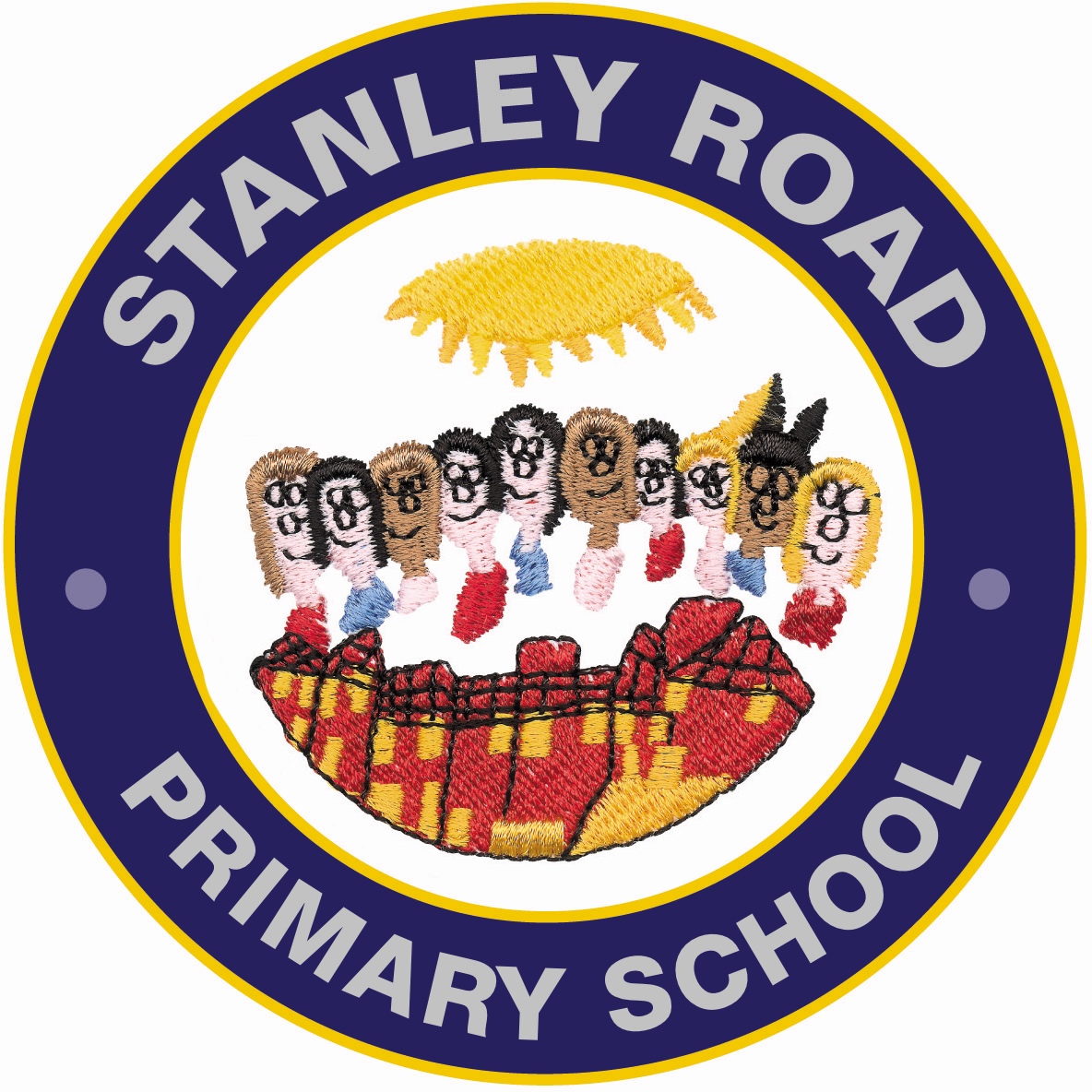 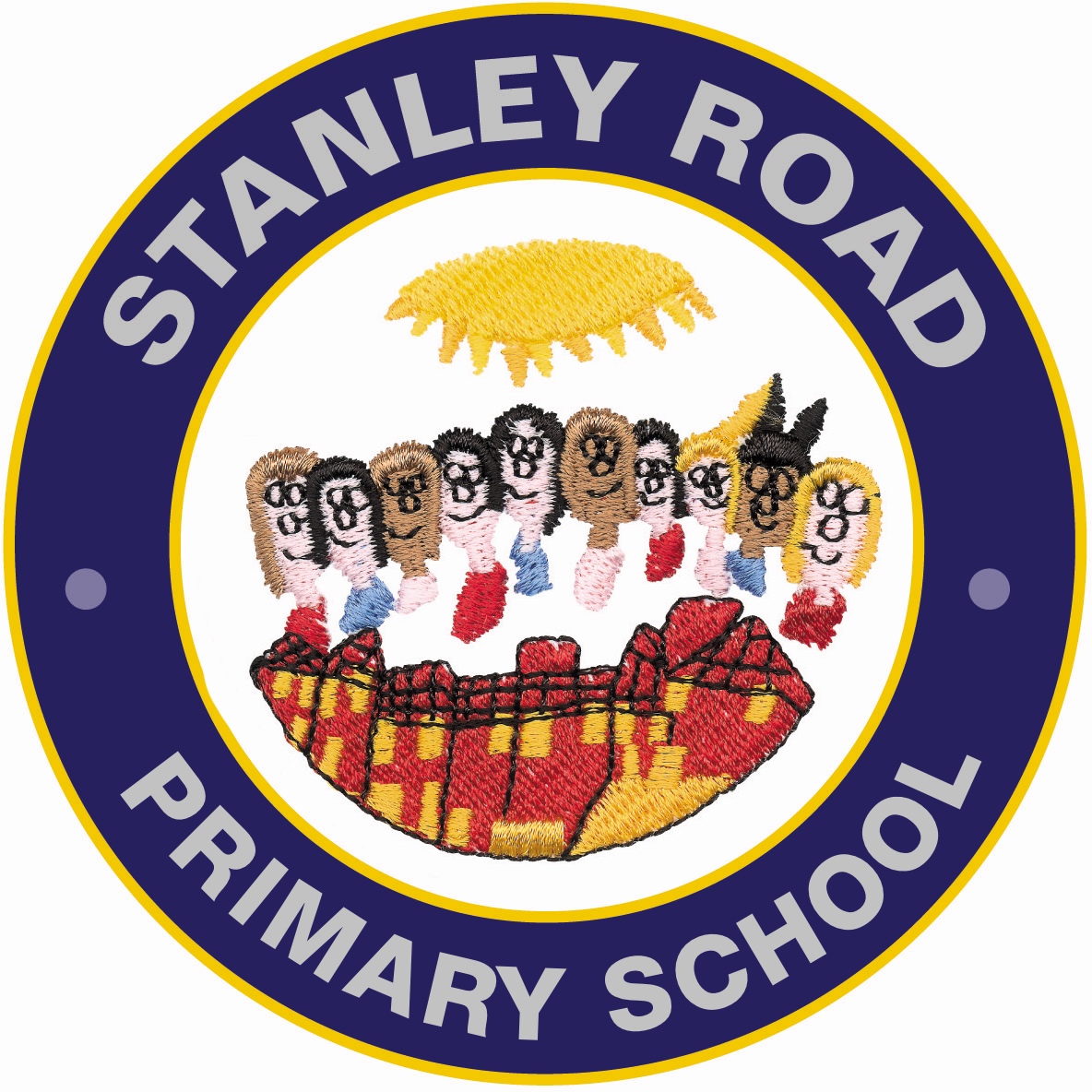 Parent Information Special Educational Needs and Disabilities Information Report 2022Introduction All Oldham Local Authority (LA) maintained schools have a similar approach to meeting the needs of pupils with Special Educational Needs and /or disabilities and are supported by the LA to ensure that all pupils, regardless of their specific needs, make the best possible progress in school. All schools are supported to be as inclusive as possible, with the needs of pupils with Special Educational Needs and Disabilities (SEND) being met in a mainstream setting wherever possible. The broad areas of SEND need are: • Communication and Interaction. • Cognition and Learning. • Social, Emotional and Mental Health Difficulties. • Sensory and/or Physical. What is the Local Offer? The LA Local Offer The Children and Families Bill was enacted in September 2014. From this date Local Authorities (LA) and schools are required to publish and keep under review information about services they expect to be available for children and young people with special educational needs (SEN) aged 0-25. The LA refer to this as the 'Local Offer'. The intention of the Local Offer is to improve choice and transparency for families. It will also be an important resource for parents in understanding the range of services and provision in the local area. The Local Offer can be accessed at https://www.oldham.gov.uk/info/200368/children_and_young_people_with_special_educational_needs_and_disabilitiesWhat is the Special Education Needs Information Report? The Special Education Needs Information Report Schools utilise the LA Local Offer to meet the needs of SEND pupils as determined by school policy and the provision that the school is able to provide. Schools refer to this as ‘The Special Education Needs Information Report’. How will the school know if a child needs extra help and what should you do if you think your child may have special educational needs?At different times in their school career, a child or young person may have a special educational need. The Code of Practice defines SEND as: “A child or young person has SEND if they have a learning difficulty or disability which calls for special educational provision to be made for them. A child of compulsory school age or a young person has a learning difficulty or disability if they: (a) have a significantly greater difficulty in learning than the majority of others of the same age: or (b) have a disability which prevents or hinders them from making use of educational facilities of a kind generally provided for others of the same age in mainstream schools or mainstream post-16 institutions.” If a learner is identified as having SEND, we will provide provision that is ‘additional to or different from’ the normal differentiated curriculum, intended to overcome the barrier to their learning. Learners can fall behind in school for lots of reasons. They may have been absent from school, they may have attended lots of different schools and not had a consistent opportunity to learn. They may not speak English very well or at all, they may be worried about different things that distracts them from learning. At Stanley Road Primary School we are committed to ensuring that all learners have access to learning opportunities, and for those who are at risk of not learning, we will intervene. This does not mean that all vulnerable learners have SEND. Only those with a learning difficulty that requires special educational provision will be identified as having SEND. If parents/carers have concerns about the progress or attainment of their child they should in the first instance make an appointment to speak to the class teacher, who will then liaise with our Inclusion Coordinator (SENCO) where appropriate.How will our school staff support your child?The class teacher Responsible for: • Checking on the progress of your child and identifying, planning and delivering any additional help your child may need (this could be things like targeted work, additional support) and letting the Special Education Needs/Disabilities Coordinator (SENCo) know as necessary. • setting targets (both academic and personal) and sharing and reviewing these with parents at least once each term and planning for the next term. Personalised teaching and learning for your child as identified on school’s provision map. •Ensuring that the school’s SEND Policy is followed in their classroom and for all the pupils they teach with any SEND. The SENCo – Mrs Rosanna Kinsella   Responsible for: • Developing and reviewing the school’s SEND policy • Coordinating all the support for children with special educational needs or disabilities (SEND) • Ensuring that you (parents and carers) are i) involved in supporting your child’s learning ii) kept informed about the support your child is getting iii) involved in reviewing how they are doing. • Liaising with all the other people who may be coming into to school to help support your child’s learning e.g. Speech and Language Therapy, Educational Psychology etc. • Updating the school’s SEND register (a system for ensuring that all the SEND needs of pupils in this school are known) and making sure that records of your child’s progress and needs are kept. • Providing specialist support for teachers and support staff in the school so that they can help children with SEND in the school to achieve the best progress possible. The Headteacher – Mrs R Howarth   Responsible for: • The day to day management of all aspects of the school, this includes the support for children with SEND. • The Headteacher will give responsibility to the SENDCo  and class teachers, but is still responsible for ensuring that your child’s needs are met. • The Headteacher must make sure that the Governing Body is kept up to date about issues relating to SEND. The SEND Governor – Smeera Manzoor Responsible for: • Making sure that the necessary support is given for any child who attends the school, who has SEND. School contact telephone number – 0161 770 8383 How will the curriculum be adapted to meet my child’s needs?The Stanley Road Curriculum is designed to meet the needs of all pupils accessing mainstream provision at Stanley Road. We believe that high quality teaching for SEND pupils is high quality teaching for all pupils. Our knowledge -rich curriculum is built on the following five principles -
1. Acquisition of 'powerful knowledge' is at the heart of the curriculum
This means that pupils learn knowledge which empowers them to not only understand the world around them but to understand how each subject discipline works in order to extend this knowledge of the world.
2. Knowledge is specified in fine detail
This means that we set out very precisely what pupils will know and be able to do in each subject. This means that we don't leave anything to chance. If we want pupils to know a specific piece of knowledge we specify when and how this is learned over time.
3. Knowledge is acquired in long-term memory
This means that we expect all pupils to remember their learning into the future. We have planned the curriculum so that there are many chances for pupils to review what they have already learned and secure it in their memories.
4. Knowledge is carefully sequenced over time
This means that we have thought carefully about the most effective order to learn new curriculum content in.  We have planned the curriculum so that each unit of work in a subject builds directly on what has been learned before. This helps pupils understand and remember their learning more effectively.
5. Knowledge is organised into subject disciplines and is derived from discourse within subject communities
This means that from KS1 we teach individual subjects such as History, Geography, Music, Art and Languages. We treat each subject separately so that pupils have a very clear understanding of what is important about each subject and that their knowledge and skills progress systematically over time in each area of the curriculum. We work closely with subject experts and subject associations to ensure that what we choose to include in our curriculum is the very best that it can be. (Stanley Road Curriculum statement, 2022)All our staff are trained to make learning easier or more challenging so that every child is able to learn at their own pace and in their own way. We base our teaching on Rosenshine’s Principles of instruction; daily, weekly and monthly reviews, small steps in learning, direct instruction and modelling, guide student practice, ask questions and check for student understanding, provide models and scaffold difficult tasks, and independent practice. We may use additional interventions so that we can deliver learning at the right level for pupils who have gaps in their learning, are struggling with a specific aspect of their learning or have SEND. Children with more complex needs, who have an Education and Health Care Plan (EHCP), or who are working well below the National Curriculum standards access a new curriculum we have adapted from Cherry Garden school. How will school and families know how your child is doing and how will school help families to support children’s learning?We believe in working closely with parents/carers in sharing ideas and information to encourage children to aspire to achieve of their best in their learning and their self-esteem. If a child needs a more bespoke programme of support, targets may be recorded on an Individual Pupil Passport. These targets may be related to an area of the academic curriculum or to develop language, social or emotional skills. Their progress at meeting these targets will be shared regularly with parents/carers and the child, where appropriate. In addition to formal parent/carer consultation evenings (Autumn & Spring Terms), information can be shared via telephone, home/school liaison book or face to face, where an appointment may be necessary. All parents/carers will receive an end of year written report detailing their child’s progress across the curriculum. • We use PIVATS to assess progress that is in smaller steps and at a slower pace than the usual national curriculum. • We regularly use staff meetings to get all teachers to assess an anonymous piece of work to check our judgements are correct (moderating) • We check how well a pupil understands and makes progress during lessons• Our senior leadership team check the progress of pupils every term and we discuss what we are doing to make sure all pupils make good progress. For pupils with SEND, teachers discuss progress with parents every term or more often if we believe this will help. This is through a ‘Structured Conversation’ which is similar to a parent’s evening appointment but is held during school time and lasts for 30-60 minutes. These conversations allow parents to talk about their aspirations for their child and how they and school can work together in partnership to help their child achieve them. What support will there be for children’s well being?We recognise that pupils with SEND may well have Emotional and Social Development needs, that will require support in school. • The Emotional Health and Well being of all our pupils is very important to us. • We have a robust Child Protection Policy in place; we follow National & LA Guidelines. • We have a robust Behaviour Policy in place. • The Head teacher, Deputy and Assistant Headteachers and all staff continually monitor the Emotional Health and Well being of all our pupils. • We have nurture intervention groups for pupils who require extra support. • We have several members of staff who work with pupil on an individual basis to support their Emotional Health and Well-being, as appropriate.What specialist services and expertise are available or can be accessed by school?We have support from specialist teachers / support staff for accessing the curriculum and extra work on SEND related needs (speech, language and communication; hearing impairment; visual impairment; behaviour related needs; severe learning difficulties; autism) • We are able to get support from local authority services and from the SEMH (Social, Emotional, Mental Health) team and Kingfisher Schools (MLD/SLD) as required. • We get support from speech and language therapy (S&LT) to train our staff; advise on strategies and programmes; we refer pupils for assessment if we believe they need an assessment and speech therapy. • We get support from moving and handling and assistive technology to help those children with physical difficulties. • We get support from occupational therapy (OT) for pupils who need assessment for their sensory needs, fine and gross motor skills and for physical disabilities. • We get support from physiotherapy for pupils who need specific exercise programmes. • We receive support from the School Health Advisor to provide support to both pupils and their families. • Together with the pupil and the parent we review the pupil’s progress; agree what everyone will do to make teaching more effective and to support learning; agree targets for the pupil’s achievement; agree how we will work together and what we will each do; agree a date to review how well the pupil is doing and whether we are making a difference, and what we need to do next. This information is recorded to ensure accountability. We use the school provision map and in some cases individual target plans to provide a holistic approach to children’s learning focusing short term, medium and long term needs.What training do staff who work with children with SEND have?All our staff are trained so that we are able to adapt to a range of SEND; Specific Learning Difficulties (including dyslexia) (SpLD); autistic spectrum disorder (ASD); Speech, Language and Communication Needs (SLCN); Behavioural, Emotional and Social Difficulties (BESD) and Hearing Impairment (HI). Many of our Teaching Assistants are specially trained to work with pupils with SEND and to deliver our extensive list of interventions. Some staff are trained in using British Sign Language (BSL) and use this to support not only our HI children but as a way of supporting language development for all.How will your child be included in activities outside the classroom including school trips?At Stanley Road, children have a wide range of extra-curricular activities to enjoy. Some clubs are run by school staff, some by external professionals, all with appropriate qualifications and DBS certification. All children, regardless of their level of ability, are encouraged to take advantage of these activities. Every effort will be made to reduce barriers to participation. Where children are unable to access an activity, perhaps because of a specific sensory need, an alternative activity will be provided.How accessible is school?• The school is fully compliant with DDA requirements. • The school teaching areas are on one level with easy access and double doors. • There is a disabled toilet. • We ensure, wherever possible, that equipment used is accessible to all children regardless of their needs. • Before and after school provision is accessible to all children including those with SEND. • Extra curricular activities are accessible for children with SEND.How will school prepare and support children to join school or transfer to a new school?We recognise that transitions can be difficult for a child with SEND and take steps to ensure that any transition is a smooth as possible. If your child is moving child to another school: • We will contact the school SENCO and ensure he/she knows about any special arrangements or support that need to be made for your child. • We will make sure that all records about your child are passed on as soon as possible. When moving classes in school: • Information will be passed on to the new class teacher in advance and in most cases, a planning meeting will take place with the new teacher. Passports and targets will be shared with the new teacher. • If your child would be helped by a book to support them understand moving on then it will be made for them. In Year 6: • The SENCo will discuss the specific needs of your child with the SENCo of their secondary school. • Your child will do focused learning about aspects of transition to support their understanding of the changes ahead. • Where possible your child will visit their new school on several occasions and in some cases staff from the new school will visit your child in this school.How are schools resources allocated and matched to children with special educational needs?The school budget, received from Oldham LA, includes money for supporting children with SEND. • The Head Teacher decides on the deployment of resources for Special Educational Needs and Disabilities in consultation with the school governors, on the basis of needs in the school. • The Head Teacher, Deputy Headteachers and the SENCo discuss all the information they have about SEND in the school, including: The children getting extra support already The children needing extra support The children who have been identified as not making as much progress as would be expected and decide what resources/training and support is needed. The child’s view will be sought informally and for review meetings; this may not always be possible with very young children / children with delayed development. • Schools identify the needs of their pupils on a school provision map which for SEND pupils identifies all resources/training and support are reviewed regularly and changes made as needed.How is the decision made about what type and how much support your child will receive?At Stanley Road, we strive to provide a stimulating and inclusive education alongside quality first teaching. Sometimes, pupils need support which is different or additional to that of their peers. Any adjustments or interventions put in place for a child will be clearly discussed and shared with relevant staff, parents/carers and the pupils, as necessary. Every effort will be made to continue to foster independent learning.How are parents involved with school? How can you be involved?The class teacher is regularly available to discuss your child’s progress or any concerns you may have and to share information about what is working well at home and school so similar strategies can be used. • The Inclusion coordinator/ SENCo is available to meet with you to discuss your child’s progress or any concerns/worries you may have. • All information from outside professionals will be discussed with you with the person involved directly, or where this is not possible, in a report. • Personal progress targets will be reviewed with your involvement. • Homework will be adjusted as needed to your child’s individual needs. • A home/school contact book may be used to support communication with you, when this has been agreed to be useful for you and your child. There are a number of parent support groups. Click on the link below to access parental support groups. https://www.point-send.co.uk/pages/category/oldham-sendiassSENDIASS helps parents and carers of children who have special educational needs. This service offers: Personal and confidential help, one-to-one advice and support, independent information about Special Needs Education, details about how Special Education is organised, advice about working with those involved with your child's education. Who can you contact for further information?Your first point of contact is always the person responsible – this may be the class teacher or the SENCo. Explain your concerns to them first. If you are not satisfied that your concern has been addressed speak to the Headteacher then ask for the school Governors representative. • If you do not feel the issues have been resolved, we will provide you with the contact details of the chair of Governors. • If your concern is with the local authority, contact the Complaints and Representations Officer, contact details as follows:Complaints and Representations Officer Freepost - PO Box 40 Level 8, Civic Centre, West Street, Oldham.